E3S Web of Conferences 159, 04015 (2020)New challenges in the financial management under the influence of financial technologyRaigul Doszhan1*, Azhar Nurmaganbetova1, Ryszard Pukala2, Gulmira Yessenova3, Serik Omar1 and Ademi Sabidullina11 Al-Farabi Kazakh National University, al-Farabi Ave. 71, 050040 Almaty, Kazakhstan
2 The Bronisław Markiewicz State Higher School of Technology and Economics in Jarosław, Czarnieckiego 16, 37-500 Jarosław, Poland
3 L.N. Gumilyov Eurasian National University, Satpayev Str. 2, 010008 Nursultan, Kazakhstan* Corresponding author: rdd2011@mail.ruAbstractFintech, as they call companies that use the latest developments in the field of mobile payments, online lending, digital instant money transfers and other breakthrough technologies in building their business models. Organizations built on such models today are at the forefront of the latest technologies. The purpose of this article is to reveal the essence of the new concept and identify new challenges facing new financial technologies in Kazakhstan and foreign countries. The article discusses the concepts of financial management and financial technologies and their impact on the development of the economy, analyzes the indicators of the development of financial technologies in Kazakhstan and foreign countries, and identifies problems. During the writing of this thesis the theoretical methods, a comparison and a statistical methods were used. The periodicals of modern literature, magazines and Internet resources were used in this work. The theoretical and practical significance of the work consists in a broader disclosure of the conceptual apparatus and the possibility of using the results obtained in the course of the research in the activities of various institutions to develop measures to improve their activities.Key words: financial management / effectiveness / financial technologies / economic challenges / digital technology / mobile wallets / cryptocurrency© The Authors, published by EDP Sciences, 2020
This is an Open Access article distributed under the terms of the Creative Commons Attribution License 4.0, which permits unrestricted use, distribution, and reproduction in any medium, provided the original work is properly cited.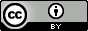 IssueE3S Web Conf.Volume 159, 2020The 1st International Conference on Business Technology for a Sustainable Environmental System (BTSES-2020)Article Number04015Number of page(s)11SectionChapter 4: Industry, Innovation, and InfrastructureDOIhttps://doi.org/10.1051/e3sconf/202015904015Published online24 March 2020